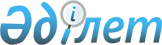 Мәслихаттың 2012 жылғы 20 желтоқсандағы № 75 "Федоров ауданының 2013-2015 жылдарға арналған аудандық бюджеті туралы" шешіміне өзгерістер мен толықтыру енгізу туралыҚостанай облысы Федоров ауданы мәслихатының 2013 жылғы 3 қазандағы № 159 шешімі. Қостанай облысының Әділет департаментінде 2013 жылғы 12 қазанда № 4243 болып тіркелді

      Қазақстан Республикасының 2008 жылғы 4 желтоқсандағы Бюджет кодексінің 106, 109-баптарына, "Қазақстан Республикасындағы жергілікті мемлекеттік басқару және өзін-өзі басқару туралы" Қазақстан Республикасының 2001 жылғы 23 қаңтардағы Заңының 6-бабының 1-тармағының 1) тармақшасына сәйкес Федоров аудандық мәслихаты ШЕШТІ:



      1. Мәслихаттың 2012 жылғы 20 желтоқсандағы № 75 "Федоров ауданының 2013-2015 жылдарға арналған аудандық бюджеті туралы" шешіміне (Нормативтік құқықтық актілерді мемлекеттік тіркеу тізілімінде № 3973 тіркелген, 2013 жылғы 24 қаңтарда "Федоровские новости" газетінде жарияланған) мынадай өзгерістер мен толықтыру енгізілсін:



      көрсетілген шешімнің 1-тармағы жаңа редакцияда жазылсын:

      "1. Федоров ауданының 2013-2015 жылдарға арналған аудандық бюджеті тиісінше 1, 2 және 3-қосымшаларға сәйкес, оның ішінде 2013 жылға мынадай көлемдерде бекітілсін:



      1) кірістер – 3523969,1 мың теңге, оның ішінде:

      салықтық түсімдер бойынша – 646661,0 мың теңге;

      салықтық емес түсімдер бойынша – 6990,0 мың теңге;

      негізгі капиталды сатудан түсетін түсімдер бойынша – 540,0 мың теңге;

      трансферттер түсімі бойынша – 2869778,1 мың теңге;



      2) шығындар – 3551106,4 мың теңге;



      3) таза бюджеттік кредиттеу - 59932,0 мың тенге, оның ішінде:

      бюджеттік кредиттер – 67509,0 мың тенге;

      бюджеттік кредиттерді өтеу – 7577,0 мың тенге;



      4) қаржы активтерімен операциялар бойынша сальдо – 0,0 мың теңге, оның ішінде:

      қаржы активтерін сатып алу – 0,0 мың теңге;



      5) бюджет тапшылығы (профициті) - - 87069,3 мың теңге;



      6) бюджет тапшылығын қаржыландыру (профицитін пайдалану) – 87069,3 мың теңге.";



      көрсетілген шешімнің 3-тармағы жаңа редакцияда жазылсын:

      "3. 2013 жылға арналған аудан бюджетінде республикалық және облыстық бюджеттерден алынған ағымдағы нысаналы трансферттердің, ағымдағы даму трансферттердің және кредиттердің есебінен шығындар қарастырылғаны ескерілсін, оның ішінде:

      нысаналы даму трансферттері, оның ішінде:

      ауылдық елді мекендерде сумен жабдықтау жүйесін дамытуға 700000,0 мың теңге сомасында, оның ішінде облыстық бюджеттен қоса қаржыландыру 70000,0 мың теңге;

      көлік инфрақұрылымын дамытуға 545443,0 мың теңге сомасында.

      Ағымдағы нысаналы трансферттер, оның ішінде:

      мамандарды әлеуметтік қолдау шараларын іске асыруға 10873,0 мың теңге сомасында;

      бюджеттік кредит 67509,0 мың теңге сомасында;

      үш деңгейлі жүйе бойынша біліктілікті арттырудан өткен мұғалімдерге төленетін еңбекақыны арттыруға 10881,0 мың теңге сомасында;

      "Өңірлерді дамыту" бағдарламасы шеңберінде өңірлердің экономикалық дамуына жәрдемдесу жөніндегі шараларды іске асыруда ауылдық округтерді жайластыру мәселелерін шешуге 21641,0 мың теңге сомасында;

      мектеп мұғалімдеріне және мектепке дейінгі білім беру ұйымдарының мұғалімдері мен тәрбиешілеріне біліктілік санаты үшін қосымша ақының мөлшерін ұлғайтуға 12344,0 мың теңге сомасында;

      негізгі орта және жалпы орта білім беретін мемлекеттік мекемелердегі физика, химия, биология кабинеттерін оқу жабдығымен жарақтандыруға 4097,0 мың теңге сомасында;

      үйде оқытылатын мүгедек балаларды жабдықпен, бағдарламалық қамтыммен қамтамасыз етуге, 640,0 мың теңге сомасында;

      мектепке дейінгі білім беру ұйымдарында мемлекеттік білім беру тапсырысын іске асыруға 151317,0 мың теңге сомасында;

      қорғаншыларға (қамқоршыларға) жетім баланы (жетім балаларды) және ата-анасының қамқорлығынсыз қалған баланы (балаларды) асырап бағу үшін ай сайынғы ақша қаражатын төлеуге 10799,0 мың теңге сомасында;

      эпизоотияға қарсы іс-шараларды өткізуге 32274,8 мың теңге;

      мемлекеттік органның күрделі шығыстарына 11495,6 мың теңге сомасында;

      бұқаралық спортты және спорттың ұлттық түрлерін дамытуға 2567,1 мың теңге сомасында;

      білім беру ұйымдарын ұстауға берілетін ағымдағы нысаналы трансферттер – 10000,0 мың теңге;

      облыстық спартакиаданы өткізу бойынша дайындалу іс-шараларына арналған ағымдағы нысаналы трансферттер – 73915,3 мың теңге;

      Федоров ауданының Федоров ауылындағы "Атлет" стадионын қайта жаңғыртуға берілетін нысаналы даму трансферті – 118000,0 мың теңге;

      нысаналы пайдаланылмаған (толық пайдаланылмаған) трансферттерді қайтару 882,1 мың теңге сомасында.

      2013 жылға арналған аудандық бюджетте аудандардың тексеру комиссиялары мен олардың аппараттарының таратылуына және "Қостанай облысы бойынша тексеру комиссиясы" мемлекеттік мекемесінің құрылуына байланысты жоғары тұрған бюджеттерге – 2131,0 мың теңге ағымдағы нысаналы трансферттің қарастырылғаны ескерілсін.";



      көрсетілген шешім мынадай мазмұндағы 3-4 тармағымен толықтырылсын:

      "3-4. Аудандық бюджетте облыстық бюджеттен бөлінген ағымдағы нысаналы трансферттер қарастырылсын:

      аудандық маңызы бар автомобиль жолдарын ағымдағы жөндеуге 20000,0 мың теңге сомасында;

      сот шешімі бойынша міндеттемелерді өтеу үшін 13619,0 мың теңге сомасында;

      Жұмыспен қамту 2020 жол картасының шеңберінде ауылдық елді мекендерді дамытуға 20555,0 мың теңге сомасында.";



      көрсетілген шешімнің 1, 2-қосымшалары осы шешімнің 1, 2-қосымшаларына сәйкес жаңа редакцияда жазылсын.



      2. Осы шешім 2013 жылдың 1 қаңтарынан бастап қолданысқа енгізіледі.      Кезектен тыс сессияның төрағасы            В. Пашков      Аудандық мәслихаттың хатшысы               Б. Бекенов      КЕЛІСІЛДІ      "Федоров ауданының экономика

      және қаржы бөлімі" мемлекеттік

      мекемесінің басшысы

      ____________ В. Гринак

 

Мәслихаттың         

2013 жылғы 3 қазан      

№ 159 шешіміне 1-қосымша  Мәслихаттың         

2012 жылғы 20 желтоқсан   

№ 75 шешіміне 1-қосымша    Федоров ауданының 2013 жылға арналған аудандық бюджеті

Мәслихаттың         

2013 жылғы 3 қазан      

№ 159 шешіміне 2-қосымша  Мәслихаттың         

2012 жылғы 20 желтоқсан   

№ 75 шешіміне 2-қосымша    Федоров ауданының 2014 жылға арналған аудандық бюджеті
					© 2012. Қазақстан Республикасы Әділет министрлігінің «Қазақстан Республикасының Заңнама және құқықтық ақпарат институты» ШЖҚ РМК
				СанатыСанатыСанатыСанатыСанатыСомасы,

мың теңгеСыныбыСыныбыСыныбыСыныбыСомасы,

мың теңгеІшкі сыныбыІшкі сыныбыІшкі сыныбыСомасы,

мың теңгеЕрекшелігіЕрекшелігіСомасы,

мың теңгеАтауыСомасы,

мың теңгеIКірістер3523969,1100000Салықтық түсімдер646661,0101000Табыс салығы361173,0101200Жеке табыс салығы361173,0103000Әлеуметтік салық167183,0103100Әлеуметтік салық167183,0104000Меншікке салынатын салықтар97484,0104100Мүлікке салынатын салықтар26197,0104300Жер салығы10991,0104400Көлік құралдарына салынатын

салық35904,0104500Бірыңғай жер салығы24392,0105000Тауарларға, жұмыстарға және

қызметтерге салынатын ішкі

салықтар16998,0105200Акциздер4100,0105300Табиғи және басқа да ресурстарды

пайдаланғаны үшін түсетін

түсімдер5438,0105400Кәсіпкерлік және кәсіби қызметті

жүргізгені үшін алынатын алымдар7460,0108000Заңдық мәндi іс-әрекеттердi

жасағаны және (немесе) оған

уәкiлеттiгi бар мемлекеттiк

органдар немесе лауазымды

адамдар құжаттар бергенi үшiн

алынатын мiндеттi төлемдер3823,0108100Мемлекеттік баж3823,0200000Салықтық емес түсiмдер6990,0201000Мемлекеттік меншiктен түсетiн

кiрiстер560,0201500Мемлекет меншігіндегі мүлікті

жалға беруден түсетін кірістер560,0204000Мемлекеттiк бюджеттен

қаржыландырылатын, сондай-ақ

Қазақстан Республикасы Ұлттық

Банкiнiң бюджетiнен (шығыстар

сметасынан) ұсталатын және

қаржыландырылатын мемлекеттiк

мекемелер салатын айыппұлдар,

өсімпұлдар, санкциялар, өндiрiп

алулар320,0204100Мұнай секторы ұйымдарынан

түсетiн түсiмдердi қоспағанда,

мемлекеттiк бюджеттен

қаржыландырылатын, сондай-ақ

Қазақстан Республикасы Ұлттық

Банкiнiң бюджетiнен (шығыстар

сметасынан) ұсталатын және

қаржыландырылатын мемлекеттiк

мекемелер салатын айыппұлдар,

өсiмпұлдар, санкциялар, өндiрiп

алулар320,0206000Басқа да салықтық емес түсімдер6110,0206100Басқа да салықтық емес түсімдер6110,0300000Негізгі капиталды сатудан

түсетін түсімдер540,0303000Жердi және материалдық емес

активтердi сату540,0303100Жердi сату540,0400000Трансферттердің түсімдері2869778,1402000Мемлекеттiк басқарудың жоғары

тұрған органдарынан түсетін

трансферттер2869778,1402200Облыстық бюджеттен түсетін

трансферттер2869778,1Функционалдық топФункционалдық топФункционалдық топФункционалдық топФункционалдық топСомасы,

мың теңгеКіші функцияКіші функцияКіші функцияКіші функцияСомасы,

мың теңгеБюджеттік бағдарламалардың әкiмшісіБюджеттік бағдарламалардың әкiмшісіБюджеттік бағдарламалардың әкiмшісіСомасы,

мың теңгеБағдарламаБағдарламаСомасы,

мың теңгеIIШығындар3551106,401Жалпы сипаттағы

мемлекеттiк қызметтер226881,51Мемлекеттiк басқарудың

жалпы функцияларын

орындайтын өкiлдi,

атқарушы және басқа

органдар208632,8112Аудан (облыстық маңызы бар

қала) мәслихатының

аппараты15649,0001Аудан (облыстық маңызы бар

қала) мәслихатының

қызметін қамтамасыз ету

жөніндегі қызметтер11738,0003Мемлекеттік органның

күрделі шығыстары3911,0122Аудан (облыстық маңызы бар

қала) әкімінің аппараты67785,5001Аудан (облыстық маңызы бар

қала) әкімінің қызметін

қамтамасыз ету жөніндегі

қызметтер59398,6003Мемлекеттік органның

күрделі шығыстары8386,9123Қаладағы аудан, аудандық

маңызы бар қала, кент,

ауыл, ауылдық округ

әкімінің аппараты125198,3001Қаладағы аудан, аудандық

маңызы бар қала, кент,

ауыл, ауылдық округ

әкімінің қызметін

қамтамасыз ету жөніндегі

қызметтер115924,4022Мемлекеттік органның

күрделі шығыстары9273,92Қаржылық қызмет248,8459Ауданның (облыстық маңызы

бар қаланың) экономика

және қаржы бөлімі248,8010Жекешелендіру, коммуналдық

меншікті басқару,

жекешелендіруден кейінгі

қызмет және осыған

байланысты дауларды реттеу110,0011Коммуналдық меншікке

түскен мүлікті есепке алу,

сақтау, бағалау және сату138,89Жалпы сипаттағы өзге де

мемлекеттік қызметтер17999,9459Ауданның (облыстық маңызы

бар қаланың) экономика

және қаржы бөлімі17999,9001Ауданның (облыстық маңызы

бар қаланың) экономикалық

саясатын қалыптастыру мен

дамыту, мемлекеттік

жоспарлау, бюджеттік

атқару және коммуналдық

меншігін басқару

саласындағы мемлекеттік

саясатты іске асыру

жөніндегі қызметтер17525,7015Мемлекеттік органның

күрделі шығыстары474,202Қорғаныс2020,01Әскери мұқтаждар2020,0122Аудан (облыстық маңызы бар

қала) әкімінің аппараты2020,0005Жалпыға бірдей әскери

міндетті атқару

шеңберіндегі іс-шаралар2020,004Бiлiм беру1301237,81Мектепке дейiнгi тәрбие

және оқыту186149,0464Ауданның (облыстық маңызы

бар қаланың) білім бөлімі186149,0009Мектепке дейінгі тәрбие

ұйымдарының қызметін

қамтамасыз ету34832,0040Мектепке дейінгі білім

беру ұйымдарында

мемлекеттік білім беру

тапсырысын іске асыруға151317,02Бастауыш, негізгі орта

және жалпы орта білім беру1059451,3123Қаладағы аудан, аудандық

маңызы бар қала, кент,

ауыл, ауылдық округ

әкімінің аппараты10621,4005Ауылдық жерлерде балаларды

мектепке дейін тегін алып

баруды және кері алып

келуді ұйымдастыру10621,4464Ауданның (облыстық маңызы

бар қаланың) білім бөлімі1048829,9003Жалпы білім беру1010243,9006Балаларға қосымша білім

беру38586,09Бiлiм беру саласындағы

өзге де қызметтер55637,5464Ауданның (облыстық маңызы

бар қаланың) білім бөлімі50225,0001Жергілікті деңгейде білім

беру саласындағы

мемлекеттік саясатты іске

асыру жөніндегі қызметтер12983,0005Ауданның (облыстық маңызы

бар қаланың) мемлекеттiк

бiлiм беру мекемелер үшiн

оқулықтар мен

оқу-әдiстемелiк кешендерді

сатып алу және жеткiзу12094,0015Жетім баланы (жетім

балаларды) және

ата-аналарының қамқорынсыз

қалған баланы (балаларды)

күтіп-ұстауға

асыраушыларына ай сайынғы

ақшалай қаражат төлемдері10799,0020Үйде оқытылатын мүгедек

балаларды жабдықпен,

бағдарламалық қамтыммен

қамтамасыз ету640,0067Ведомстволық бағыныстағы

мемлекеттік мекемелерінің

және ұйымдарының күрделі

шығыстары13709,0466Ауданның (облыстық маңызы

бар қаланың) сәулет, қала

құрылысы және құрылыс

бөлімі5412,5037Білім беру объектілерін

салу және реконструкциялау5412,506Әлеуметтiк көмек және

әлеуметтiк қамсыздандыру75972,32Әлеуметтiк көмек61485,3451Ауданның (облыстық маңызы

бар қаланың) жұмыспен қамту

және әлеуметтік

бағдарламалар бөлімі61485,3002Еңбекпен қамту бағдарламасы7570,2005Мемлекеттік атаулы

әлеуметтік көмек552,0006Тұрғын үй көмегі5315,0007Жергілікті өкілетті

органдардың шешімі бойынша

мұқтаж азаматтардың

жекелеген топтарына

әлеуметтік көмек14155,0010Үйден тәрбиеленіп

оқытылатын

мүгедек-балаларды

материалдық қамтамасыз ету184,7014Мұқтаж азаматтарға үйде

әлеуметтік көмек көрсету14932,001618 жасқа дейінгі балаларға

мемлекеттік жәрдемақылар17000,0017Мүгедектерді оңалту жеке

бағдарламасына сәйкес,

мұқтаж мүгедектерді

міндетті гигиеналық

құралдармен және ымдау тілі

мамандарының қызмет

көрсетуін, жеке

көмекшілермен камтамасыз

ету1776,49Әлеуметтiк көмек және

әлеуметтiк қамтамасыз ету

салаларындағы өзге де

қызметтер14487,0451Ауданның (облыстық маңызы

бар қаланың) жұмыспен қамту

және әлеуметтік

бағдарламалар бөлімі14487,0001Жергілікті деңгейде халық

үшін әлеуметтік

бағдарламаларды жұмыспен

қамтуды қамтамасыз етуді

іске асыру саласындағы

мемлекеттік саясатты іске

асыру жөніндегі қызметтер14057,0011Жәрдемақыларды және басқа

да әлеуметтік төлемдерді

есептеу, төлеу мен жеткізу

бойынша қызметтерге ақы

төлеу430,007Тұрғын үй-коммуналдық

шаруашылық860947,21Тұрғын үй шаруашылығы27569,6458Ауданның (облыстық маңызы

бар қаланың) тұрғын

үй-коммуналдық шаруашылығы,

жолаушылар көлігі және

автомобиль жолдары бөлімі26308,6003Мемлекеттік тұрғын үй

қорының сақталуын

ұйымдастыру809,6041Жұмыспен қамту 2020 жол

картасы бойынша қалалар мен

ауылдық елді мекендерді

дамыту шеңберінде

объектілерді жөндеу және

абаттандыру25499,0466Ауданның (облыстық маңызы

бар қаланың) сәулет, қала

құрылысы және құрылыс

бөлімі1261,0003Мемлекеттік коммуналдық

тұрғын үй қорының тұрғын

үйін жобалау, салу және

(немесе) сатып алу1261,02Коммуналдық шаруашылық700000,0466Ауданның (облыстық маңызы

бар қаланың) сәулет, қала

құрылысы және құрылыс

бөлімі700000,0058Елді мекендердегі сумен

жабдықтау және су бұру

жүйелерін дамыту700000,03Елді мекендерді көркейту133377,6123Қаладағы аудан, аудандық

маңызы бар қала, кент,

ауыл, ауылдық округ

әкімінің аппараты133377,6008Елді мекендерде көшелерді

жарықтандыру36766,2010Жерлеу орындарын

күтіп-ұстау және туысы жоқ

адамдарды жерлеу86,0011Елді мекендерді абаттандыру

мен көгалдандыру96525,408Мәдениет, спорт, туризм

және ақпараттық кеңістiк338926,61Мәдениет саласындағы қызмет90863,6455Ауданның (облыстық маңызы

бар қаланың) мәдениет және

тілдерді дамыту бөлімі90863,6003Мәдени-демалыс жұмысын

қолдау90863,62Спорт166239,6465Ауданның (облыстық маңызы

бар қаланың) Дене шынықтыру

және спорт бөлімі8239,6005Ұлттық және бұқаралық спорт

түрлерін дамыту999,8006Аудандық (облыстық маңызы

бар қалалық) деңгейде

спорттық жарыстар өткiзу375,8007Әртүрлi спорт түрлерi

бойынша аудан (облыстық

маңызы бар қала) құрама

командаларының мүшелерiн

дайындау және олардың

облыстық спорт жарыстарына

қатысуы6864,0466Ауданның (облыстық маңызы

бар қаланың) сәулет, қала

құрылысы және құрылыс

бөлімі158000,0008Cпорт және туризм

объектілерін дамыту158000,03Ақпараттық кеңiстiк35045,0455Ауданның (облыстық маңызы

бар қаланың) мәдениет және

тілдерді дамыту бөлімі32045,0006Аудандық (қалалық)

кiтапханалардың жұмыс

істеуі27671,0007Мемлекеттік тілді және

Қазақстан халықтарының

басқа да тілдерін дамыту4374,0456Ауданның (облыстық маңызы

бар қаланың) ішкі саясат

бөлімі3000,0002Газеттер мен журналдар

арқылы мемлекеттік

ақпараттық саясат жүргізу

жөніндегі қызметтер2000,0005Телерадио хабарларын тарату

арқылы мемлекеттік

ақпараттық саясатты жүргізу

жөніндегі қызметтер1000,09Мәдениет, спорт, туризм

және ақпараттық кеңiстiктi

ұйымдастыру жөнiндегi өзге

де қызметтер46778,4455Ауданның (облыстық маңызы

бар қаланың) мәдениет және

тілдерді дамыту бөлімі24318,4001Жергілікті деңгейде

тілдерді және мәдениетті

дамыту саласындағы

мемлекеттік саясатты іске

асыру жөніндегі қызметтер7714,1032Ведомстволық бағыныстағы

мемлекеттік мекемелерінің

және ұйымдарының күрделі

шығыстары16604,3456Ауданның (облыстық маңызы

бар қаланың) ішкі саясат

бөлімі8739,0001Жергілікті деңгейде

ақпарат, мемлекеттілікті

нығайту және азаматтардың

әлеуметтік сенімділігін

қалыптастыру саласында

мемлекеттік саясатты іске

асыру жөніндегі қызметтер5994,4003Жастар саясаты саласында

іс-шараларды іске асыру2744,6465Ауданның (облыстық маңызы

бар қаланың) Дене шынықтыру

және спорт бөлімі13721,0001Жергілікті деңгейде дене

шынықтыру және спорт

саласындағы мемлекеттік

саясатты іске асыру

жөніндегі қызметтер5449,0004Мемлекеттік органның

күрделі шығыстары182,0032Ведомстволық бағыныстағы

мемлекеттік мекемелерінің

және ұйымдарының күрделі

шығыстары8090,009Отын-энергетика кешенi және

жер қойнауын пайдалану6780,09Отын-энергетика кешені және

жер қойнауын пайдалану

саласындағы басқа да

қызметтер6780,0466Ауданның (облыстық маңызы

бар қаланың) сәулет, қала

құрылысы және құрылыс

бөлімі6780,0009Жылу-энергетикалық жүйені

дамыту6780,010Ауыл, су, орман, балық

шаруашылығы, ерекше

қорғалатын табиғи аумақтар,

қоршаған ортаны және

жануарлар дүниесін қорғау,

жер қатынастары54553,71Ауыл шаруашылығы16876,0459Ауданның (облыстық маңызы

бар қаланың) экономика және

қаржы бөлімі10873,0099Мамандардың әлеуметтік

көмек көрсетуі жөніндегі

шараларды іске асыру10873,0473Ауданның (облыстық маңызы

бар қаланың) ветеринария

бөлімі6003,0001Жергілікті деңгейде

ветеринария саласындағы

мемлекеттік саясатты іске

асыру жөніндегі қызметтер5112,0010Ауыл шаруашылығы

жануарларын бірдейлендіру

жөніндегі іс-шараларды

жүргізу891,06Жер қатынастары5402,9463Ауданның (облыстық маңызы

бар қаланың) жер

қатынастары бөлімі5402,9001Аудан (облыстық маңызы бар

қала) аумағында жер

қатынастарын реттеу

саласындағы мемлекеттік

саясатты іске асыру

жөніндегі қызметтер5402,99Ауыл, су, орман, балық

шаруашылығы, қоршаған

ортаны қорғау және жер

қатынастары саласындағы

басқа да қызметтер32274,8473Ауданның (облыстық маңызы

бар қаланың) ветеринария

бөлімі32274,8011Эпизоотияға қарсы

іс-шаралар жүргізу32274,811Өнеркәсіп, сәулет, қала

құрылысы және құрылыс

қызметі9595,42Сәулет, қала құрылысы және

құрылыс қызметі9595,4466Ауданның (облыстық маңызы

бар қаланың) сәулет, қала

құрылысы және құрылыс

бөлімі9595,4001Құрылыс, облыс қалаларының,

аудандарының және елді

мекендерінің сәулеттік

бейнесін жақсарту

саласындағы мемлекеттік

саясатты іске асыру және

ауданның (облыстық маңызы

бар қаланың) аумағын

оңтайла және тиімді қала

құрылыстық игеруді

қамтамасыз ету жөніндегі

қызметтер9399,2015Мемлекеттік органның

күрделі шығыстары196,212Көлiк және коммуникация612435,41Автомобиль көлiгi612435,4123Қаладағы аудан, аудандық

маңызы бар қала, кент,

ауыл, ауылдық округ

әкімінің аппараты2500,0013Аудандық маңызы бар

қалаларда, кенттерде,

ауылдарда, ауылдық

округтерде автомобиль

жолдарының жұмыс істеуін қамтамасыз ету2500,0458Ауданның (облыстық маңызы

бар қаланың) тұрғын

үй-коммуналдық шаруашылығы,

жолаушылар көлігі және

автомобиль жолдары бөлімі609935,4022Көлік инфрақұрылымын дамыту545443,0023Автомобиль жолдарының жұмыс

істеуін қамтамасыз ету64492,413Басқалар58737,39Басқалар58737,3123Қаладағы аудан, аудандық

маңызы бар қала, кент,

ауыл, ауылдық округ

әкімінің аппараты21641,0040"Өңірлерді дамыту"

Бағдарламасы шеңберінде

өңірлерді экономикалық

дамытуға жәрдемдесу бойынша

шараларды іске іске асыру21641,0454Ауданның (облыстық маңызы

бар қаланың) кәсіпкерлік

және ауыл шаруашылығы

бөлімі12305,9001Жергілікті деңгейде

кәсіпкерлік және ауыл

шаруашылығы саласындағы

мемлекеттік саясатты іске

асыру жөніндегі қызметтер12305,9458Ауданның (облыстық маңызы

бар қаланың) тұрғын

үй-коммуналдық шаруашылығы,

жолаушылар көлігі және

автомобиль жолдары бөлімі22790,4001Жергілікті деңгейде тұрғын

үй-коммуналдық шаруашылығы,

жолаушылар көлігі және

автомобиль жолдары

саласындағы мемлекеттік

саясатты іске асыру

жөніндегі қызметтер8922,4013Мемлекеттік органның

күрделі шығыстары249,0115Жергілікті атқарушы органы

резервінің қаражаты

есебінен соттардың

шешімдері бойынша

жергілікті атқарушы

органдардың міндеттемелерін

орындау13619,0459Ауданның (облыстық маңызы

бар қаланың) экономика және

қаржы бөлімі2000,0012Ауданның (облыстық маңызы

бар қаланың) жергілікті

атқарушы органының резерві2000,014Борышқа қызмет көрсету6,11Борышқа қызмет көрсету6,1459Ауданның (облыстық маңызы

бар қаланың) экономика және

қаржы бөлімі6,1021Жергілікті атқарушы

органдардың облыстық

бюджеттен қарыздар бойынша

сыйақылар мен өзге де

төлемдерді төлеу бойынша

борышына қызмет көрсету6,115Трансферттер3013,11Трансферттер3013,1459Ауданның (облыстық маңызы

бар қаланың) экономика және

қаржы бөлімі3013,1006Нысаналы пайдаланылмаған

(толық пайдаланылмаған)

трансферттерді қайтару882,1024Мемлекеттік органдардың

функцияларын мемлекеттік

басқарудың төмен тұрған

деңгейлерінен жоғарғы

деңгейлерге беруге

байланысты жоғары тұрған

бюджеттерге берілетін

ағымдағы нысаналы

трансферттер2131,0IIIТаза бюджеттік кредиттеу59932,0Бюджеттік кредиттер67509,010Ауыл, су, орман, балық

шаруашылығы, ерекше

қорғалатын табиғи аумақтар,

қоршаған ортаны және

жануарлар дүниесін қорғау,

жер қатынастары67509,01Ауыл шаруашылығы67509,0459Ауданның (облыстық маңызы

бар қаланың) экономика және

қаржы бөлімі67509,0018Мамандарды әлеуметтік

қолдау шараларын іске

асыруға берілетін бюджеттік

кредиттер67509,05Бюджеттік кредиттерді өтеу7577,001Бюджеттік кредиттерді өтеу7577,01Мемлекеттік бюджеттен

берілген бюджеттік

кредиттерді өтеу7577,013Жеке тұлғаларға жергілікті

бюджеттен берілген

бюджеттік кредиттерді өтеу7577,0ІVҚаржы активтерімен

операциялар бойынша сальдо0,0Қаржы активтерін сатып алу0,0VБюджет тапшылығы, профициті-87069,3VІБюджет тапшылығын

қаржыландыру (профицитін

пайдалану)87069,37Қарыздар түсімі67509,001Мемлекеттік ішкі қарыздар67509,02Қарыз алу келісім-шарттары67509,003Ауданның (облыстық маңызы

бар қаланың) жергілікті

атқарушы органы алатын

қарыздар67509,016Қарыздарды өтеу7577,01Қарыздарды өтеу7577,0459Ауданның (облыстық маңызы

бар қаланың) экономика және

қаржы бөлімі7577,0005Жергілікті атқарушы

органның жоғары тұрған

бюджет алдындағы борышын

өтеу7577,08Бюджет қаражаттарының

пайдаланылатын қалдықтары27137,301Бюджет қаражаты қалдықтары27137,31Бюджет қаражатының бос

қалдықтары27137,301Бюджет қаражатының бос

қалдықтары27137,3СанатыСанатыСанатыСанатыСанатыСомасы,

мың теңгеСыныбыСыныбыСыныбыСыныбыСомасы,

мың теңгеІшкі сыныбыІшкі сыныбыІшкі сыныбыСомасы,

мың теңгеЕрекшелігіЕрекшелігіСомасы,

мың теңгеАтауыСомасы,

мың теңгеIКірістер3580865,0100000Салықтық түсімдер594426,0101000Табыс салығы314997,0101200Жеке табыс салығы314997,0103000Әлеуметтік салық167726,0103100Әлеуметтік салық167726,0104000Меншікке салынатын салықтар100255,0104100Мүлікке салынатын салықтар26270,0104300Жер салығы11068,0104400Көлік құралдарына салынатын салық38417,0104500Бірыңғай жер салығы24500,0105000Тауарларға, жұмыстарға және

қызметтерге салынатын ішкі

салықтар18357,0105200Акциздер4387,0105300Табиғи және басқа да ресурстарды

пайдаланғаны үшін түсетін

түсімдер5990,0105400Кәсіпкерлік және кәсіби қызметті

жүргізгені үшін алынатын алымдар7980,0108000Заңдық мәндi іс-әрекеттердi

жасағаны және (немесе) оған

уәкiлеттiгi бар мемлекеттiк

органдар немесе лауазымды адамдар

құжаттар бергенi үшiн алынатын

мiндеттi төлемдер4091,0108100Мемлекеттік баж4091,0200000Салықтық емес түсiмдер1370,0201000Мемлекеттік меншiктен түсетiн

кiрiстер600,0201500Мемлекет меншігіндегі мүлікті

жалға беруден түсетін кірістер600,0204000Мемлекеттiк бюджеттен

қаржыландырылатын, сондай-ақ

Қазақстан Республикасы Ұлттық

Банкiнiң бюджетiнен (шығыстар

сметасынан) ұсталатын және

қаржыландырылатын мемлекеттiк

мекемелер салатын айыппұлдар,

өсімпұлдар, санкциялар, өндiрiп

алулар342,0204100Мұнай секторы ұйымдарынан түсетiн

түсiмдердi қоспағанда,

мемлекеттiк бюджеттен

қаржыландырылатын, сондай-ақ

Қазақстан Республикасы Ұлттық

Банкiнiң бюджетiнен (шығыстар

сметасынан) ұсталатын және

қаржыландырылатын мемлекеттiк

мекемелер салатын айыппұлдар,

өсiмпұлдар, санкциялар, өндiрiп

алулар342,0206000Басқа да салықтық емес түсімдер428,0206100Басқа да салықтық емес түсімдер428,0300000Негізгі капиталды сатудан түсетін

түсімдер578,0303000Жердi және материалдық емес

активтердi сату578,0303100Жердi сату578,0400000Трансферттердің түсімдері2973491,0402000Мемлекеттiк басқарудың жоғары

тұрған органдарынан түсетін

трансферттер2973491,0402200Облыстық бюджеттен түсетін

трансферттер2973491,0Функционалдық топФункционалдық топФункционалдық топФункционалдық топФункционалдық топСомасы,

мың теңгеКіші функцияКіші функцияКіші функцияКіші функцияСомасы,

мың теңгеБюджеттік бағдарламалардың әкiмшісіБюджеттік бағдарламалардың әкiмшісіБюджеттік бағдарламалардың әкiмшісіСомасы,

мың теңгеБағдарламаБағдарламаСомасы,

мың теңгеIIШығындар3580865,001Жалпы сипаттағы мемлекеттiк

қызметтер203797,01Мемлекеттiк басқарудың жалпы

функцияларын орындайтын

өкiлдi, атқарушы және басқа

органдар184431,0112Аудан (облыстық маңызы бар

қала) мәслихатының аппараты11873,0001Аудан (облыстық маңызы бар

қала) мәслихатының қызметін

қамтамасыз ету жөніндегі

қызметтер12558,0122Аудан (облыстық маңызы бар

қала) әкімінің аппараты59112,0001Аудан (облыстық маңызы бар

қала) әкімінің қызметін

қамтамасыз ету жөніндегі

қызметтер59112,0123Қаладағы аудан, аудандық

маңызы бар қала, кент, ауыл,

ауылдық округ әкімінің

аппараты113446,0001Қаладағы аудан, аудандық

маңызы бар қала, кент, ауыл,

ауылдық округ әкімінің

қызметін қамтамасыз ету

жөніндегі қызметтер111891,0022Мемлекеттік органның күрделі

шығыстары1555,02Қаржылық қызмет1070,0459Ауданның (облыстық маңызы

бар қаланың) экономика және

қаржы бөлімі1000,0010Жекешелендіру, коммуналдық

меншікті басқару,

жекешелендіруден кейінгі

қызмет және осыған

байланысты дауларды реттеу535,0011Коммуналдық меншікке түскен

мүлікті есепке алу, сақтау,

бағалау және сату535,09Жалпы сипаттағы өзге де

мемлекеттік қызметтер18296,0459Ауданның (облыстық маңызы

бар қаланың) экономика және

қаржы бөлімі18296,0001Ауданның (облыстық маңызы

бар қаланың) экономикалық

саясаттын қалыптастыру мен

дамыту, мемлекеттік

жоспарлау, бюджеттік атқару

және коммуналдық меншігін

басқару саласындағы

мемлекеттік саясатты іске

асыру жөніндегі қызметтер18296,002Қорғаныс2161,01Әскери мұқтаждар2161,0122Аудан (облыстық маңызы бар

қала) әкімінің аппараты2161,0005Жалпыға бірдей әскери

міндетті атқару шеңберіндегі

іс-шаралар2161,004Бiлiм беру1130873,01Мектепке дейiнгi тәрбие және

оқыту36444,0464Ауданның (облыстық маңызы

бар қаланың) білім бөлімі36444,0009Мектепке дейінгі тәрбие

ұйымдарының қызметін

қамтамасыз ету36444,02Бастауыш, негізгі орта және

жалпы орта білім беру1062192,0123Қаладағы аудан, аудандық

маңызы бар қала, кент, ауыл,

ауылдық округ әкімінің

аппараты10127,0005Ауылдық жерлерде балаларды

мектепке дейін тегін алып

баруды және кері алып келуді

ұйымдастыру10127,0464Ауданның (облыстық маңызы

бар қаланың) білім бөлімі1052065,0003Жалпы білім беру1022358,0006Балаларға қосымша білім беру29707,09Бiлiм беру саласындағы өзге

де қызметтер32237,0464Ауданның (облыстық маңызы

бар қаланың) білім бөлімі32237,0001Жергілікті деңгейде білім

беру саласындағы мемлекеттік

саясатты іске асыру

жөніндегі қызметтер13549,0005Ауданның (облыстық маңызы

бар қаланың) мемлекеттiк

бiлiм беру мекемелер үшiн

оқулықтар мен

оқу-әдiстемелiк кешендерді

сатып алу және жеткiзу13559,0067Ведомстволық бағыныстағы

мемлекеттік мекемелерінің

және ұйымдарының күрделі

шығыстары5129,006Әлеуметтiк көмек және

әлеуметтiк қамсыздандыру82602,02Әлеуметтiк көмек67707,0451Ауданның (облыстық маңызы

бар қаланың) жұмыспен қамту

және әлеуметтік

бағдарламалар бөлімі67707,0002Еңбекпен қамту бағдарламасы9011,0005Мемлекеттік атаулы

әлеуметтік көмек749,0006Тұрғын үй көмегі4815,0007Жергілікті өкілетті

органдардың шешімі бойынша

мұқтаж азаматтардың

жекелеген топтарына

әлеуметтік көмек12792,0010Үйден тәрбиеленіп оқытылатын

мүгедек балаларды

материалдық қамтамасыз ету311,0014Мұқтаж азаматтарға үйде

әлеуметтік көмек көрсету15746,001618 жасқа дейінгі балаларға

мемлекеттік жәрдемақылар21073,0017Мүгедектерді оңалту жеке

бағдарламасына сәйкес,

мұқтаж мүгедектерді міндетті

гигиеналық құралдармен және

ымдау тілі мамандарының

қызмет көрсетуін, жеке

көмекшілермен қамтамасыз ету3120,09Әлеуметтiк көмек және

әлеуметтiк қамтамасыз ету

салаларындағы өзге де

қызметтер14895,0451Ауданның (облыстық маңызы

бар қаланың) жұмыспен қамту

және әлеуметтік

бағдарламалар бөлімі14895,0001Жергілікті деңгейде халық

үшін әлеуметтік

бағдарламаларды жұмыспен

қамтуды қамтамасыз етуді

іске асыру саласындағы

мемлекеттік саясатты іске

асыру жөніндегі қызметтер14435,0011Жәрдемақыларды және басқа да

әлеуметтік төлемдерді

есептеу, төлеу және жеткізу

бойынша қызметтерге ақы

төлеу460,007Тұрғын үй-коммуналдық

шаруашылық1292924,01Тұрғын үй шаруашылығы695,0458Ауданның (облыстық маңызы

бар қаланың) тұрғын

үй-коммуналдық шаруашылығы,

жолаушылар көлігі және

автомобиль жолдары бөлімі695,0003Мемлекеттік тұрғын үй

қорының сақталуын

ұйымдастыру695,0041Жұмыспен қамту 2020 жол

картасы бойынша қалаларды

және ауылдық елді мекендерді

дамыту шеңберінде

объектілерді жөндеу және

абаттандыру1240534,02Коммуналдық шаруашылық1240534,0466Ауданның (облыстық маңызы

бар қаланың) сәулет, қала

құрылысы және құрылыс бөлімі1240534,0006Сумен жабдықтау және су бұру

жүйесін дамыту1240534,03Елді-мекендерді көркейту51695,0123Қаладағы аудан, аудандық

маңызы бар қала, кент, ауыл,

ауылдық округ әкімінің

аппараты51695,0008Елді мекендерде көшелерді

жарықтандыру33176,0009Елді мекендердің

санитариясын қамтамасыз ету1873,0010Жерлеу орындарын күтіп-ұстау

және туысы жоқ адамдарды

жерлеу230,0011Елді мекендерді абаттандыру

мен көгалдандыру16416,008Мәдениет, спорт, туризм және

ақпараттық кеңістiк404706,01Мәдениет саласындағы қызмет42766,0455Ауданның (облыстық маңызы

бар қаланың) мәдениет және

тілдерді дамыту бөлімі42766,0003Мәдени-демалыс жұмысын

қолдау42766,02Спорт303931,0465Ауданның (облыстық маңызы

бар қаланың) Дене шынықтыру

және спорт бөлімі3220,0006Аудандық (облыстық маңызы

бар қалалық) деңгейде

спорттық жарыстар өткiзу1285,0007Әртүрлi спорт түрлерi

бойынша аудан (облыстық

маңызы бар қала) құрама

командаларының мүшелерiн

дайындау және олардың

облыстық спорт жарыстарына

қатысуы1935,0466Ауданның (облыстық маңызы

бар қаланың) сәулет, қала

құрылысы және құрылыс бөлімі300711,0008Cпорт және туризм

объектілерін дамыту300711,03Ақпараттық кеңiстiк36690,0455Ауданның (облыстық маңызы

бар қаланың) мәдениет және

тілдерді дамыту бөлімі33480,0006Аудандық (қалалық)

кiтапханалардың жұмыс істеуі28800,0007Мемлекеттік тілді және

Қазақстан халықтарының басқа

да тілдерін дамыту4680,0456Ауданның (облыстық маңызы

бар қаланың) ішкі саясат

бөлімі3210,0002Газеттер мен журналдар

арқылы мемлекеттік

ақпараттық саясат жүргізу

жөніндегі қызметтер2675,0005Телерадио хабарларын тарату

арқылы мемлекеттік

ақпараттық саясатты жүргізу

жөніндегі қызметтер535,09Мәдениет, спорт, туризм және

ақпараттық кеңiстiктi

ұйымдастыру жөнiндегi өзге

де қызметтер21319,0455Ауданның (облыстық маңызы

бар қаланың) мәдениет және

тілдерді дамыту бөлімі7394,0001Жергілікті деңгейде тілдерді

және мәдениетті дамыту

саласындағы мемлекеттік

саясатты іске асыру

жөніндегі қызметтер7394,0456Ауданның (облыстық маңызы

бар қаланың) ішкі саясат

бөлімі8737,0001Жергілікті деңгейде ақпарат,

мемлекеттілікті нығайту және

азаматтардың әлеуметтік

сенімділігін қалыптастыру

саласында мемлекеттік

саясатты іске асыру

жөніндегі қызметтер6029,0003Жастар саясаты саласында

іс-шараларды іске асыру2708,0465Ауданның (облыстық маңызы

бар қаланың) Дене шынықтыру

және спорт бөлімі5188,0001Жергілікті деңгейде дене

шынықтыру және спорт

саласындағы мемлекеттік

саясатты іске асыру

жөніндегі қызметтер5188,010Ауыл, су, орман, балық

шаруашылығы, ерекше

қорғалатын табиғи аумақтар,

қоршаған ортаны және

жануарлар дүниесін қорғау,

жер қатынастары14244,01Ауыл шаруашылығы6401,0473Ауданның (облыстық маңызы

бар қаланың) ветеринария

бөлімі6401,0001Жергілікті деңгейде

ветеринария саласындағы

мемлекеттік саясатты іске

асыру жөніндегі қызметтер5448,0010Ауыл шаруашылығы жануарларын

бірдейлендіру жөніндегі

іс-шараларды жүргізу953,06Жер қатынастары7843,0463Ауданның (облыстық маңызы

бар қаланың) жер қатынастары

бөлімі7843,0001Аудан (облыстық маңызы бар

қала) аумағында жер

қатынастарын реттеу

саласындағы мемлекеттік

саясатты іске асыру

жөніндегі қызметтер7843,011Өнеркәсіп, сәулет, қала

құрылысы және құрылыс

қызметі9133,02Сәулет, қала құрылысы және

құрылыс қызметі9133,0466Ауданның (облыстық маңызы

бар қаланың) сәулет, қала

құрылысы және құрылыс бөлімі9133,0001Құрылыс, облыс қалаларының,

аудандарының және елді

мекендерінің сәулеттік

бейнесін жақсарту

саласындағы мемлекеттік

саясатты іске асыру және

ауданның (облыстық маңызы

бар қаланың) аумағын оңтайла

және тиімді қала құрылыстық

игеруді қамтамасыз ету

жөніндегі қызметтер9133,012Көлiк және коммуникация411004,01Автомобиль көлiгi411004,0123Қаладағы аудан, аудандық

маңызы бар қала, кент, ауыл,

ауылдық округ әкімінің

аппараты1605,0013Аудандық маңызы бар

қалаларда, кенттерде,

ауылдарда, ауылдық

округтерде автомобиль

жолдарының жұмыс істеуін

қамтамасыз ету1605,0458Ауданның (облыстық маңызы

бар қаланың) тұрғын

үй-коммуналдық шаруашылығы,

жолаушылар көлігі және

автомобиль жолдары бөлімі409399,0022Көлік инфрақұрылымын дамыту346343,0023Автомобиль жолдарының жұмыс

істеуін қамтамасыз ету63056,013Басқалар29421,09Басқалар29421,0454Ауданның (облыстық маңызы

бар қаланың) кәсіпкерлік

және ауыл шаруашылығы бөлімі14247,0001Жергілікті деңгейде

кәсіпкерлік және ауыл

шаруашылығы саласындағы

мемлекеттік саясатты іске

асыру жөніндегі қызметтер14247,0458Ауданның (облыстық маңызы

бар қаланың) тұрғын

үй-коммуналдық шаруашылығы,

жолаушылар көлігі және

автомобиль жолдары бөлімі15174,0001Жергілікті деңгейде тұрғын

үй-коммуналдық шаруашылығы,

жолаушылар көлігі және

автомобиль жолдары

саласындағы мемлекеттік

саясатты іске асыру

жөніндегі қызметтер9753,0067Ведомстволық бағыныстағы

мемлекеттік мекемелерінің

және ұйымдарының күрделі

шығыстары5421,0IIIТаза бюджеттік кредиттеу-7577,05Бюджеттік кредиттерді өтеу7577,001Бюджеттік кредиттерді өтеу7577,01Мемлекеттік бюджеттен

берілген бюджеттік

кредиттерді өтеу7577,013Жеке тұлғаларға жергілікті

бюджеттен берілген бюджеттік

кредиттерді өтеу7577,0ІVҚаржы активтерімен

операциялар бойынша сальдо0,0Қаржы активтерін сатып алу0,0VБюджет тапшылығы, профициті7577,0VІБюджет тапшылығын

қаржыландыру (профицитін

пайдалану)-7577,016Қарыздарды өтеу7577,01Қарыздарды өтеу7577,0459Ауданның (облыстық маңызы

бар қаланың) экономика және

қаржы бөлімі7577,0005Жергілікті атқарушы органның

жоғары тұрған бюджет

алдындағы борышын өтеу7577,08Бюджет қаражаттарының

пайдаланылатын қалдықтары0,001Бюджет қаражаты қалдықтары0,01Бюджет қаражатының бос

қалдықтары0,001Бюджет қаражатының бос

қалдықтары0,0